Type Paper Title HereInsert First Author1, Second Author2, and Third Author Here11First Company NameFirst AddressMore Address(123) 456-7890; fax (123) 789-3456; email me@efghij.com2Different Company NameDifferent Company AddressMore Address(123) 456-7890; fax (123) 789-3456; email me@efghij.comABSTRACTThe body text of the paper is 10 pt Times New Roman with 1.15 line spacing. The margins are 1 in. on each side. Copy and paste your body text here. Choose the style called BODY TEXT PAPER SUMMARY. There is one space between this paragraph and the Keywords.Keywords: insert keywords here, samples include vibration analysis, ultrasonic testing, steel enhancementSUBHEAD 1 PAPER SUMMARYSubhead 1 is 12 pt Times New Roman bold with 1.15 line spacing. This subhead is in all caps. The body text of the paper is 10 pt Times New Roman with 1.15 line spacing. Copy and paste your body text here. Choose the style called BODY TEXT PAPER SUMMARY. There is one space between paragraphs.Subhead 2 Paper SummarySubhead 2 is called SUBHEAD 2 PAPER SUMMARY. It is 12 pt Times New Roman bold with 1.15 line spacing. The wording is in both upper and lower case letters. Copy and paste your body text here. Choose the style called BODY TEXT PAPER SUMMARY. There is one space between paragraphs. Refer to Table 1 in the text. The title of a table uses the style CAPTIONS PAPER SUMMARY. There is one space between a paragraph of text and a table.Table 1: This is the description of this sample table. The style is called CAPTIONS PAPER SUMMARY. Create a table from the New Tables menu in Word. Use 10 pt Times New Roman in tables.Subhead 3 Paper SummarySubhead 3 is 10 pt Times New Roman bold and italic, with 1.15 line spacing. Use the style called SUBHEAD 3 PAPER SUMMARY. This is a bullet list:For a bullet list, use the style BODY TEXT PAPER SUMMARY.10 pt Times New Roman with 1.15 line spacing.Select the round bullet from the bullet menu.Refer to Figure 1 in the text.Figure 1: Number figures consecutively. (a) Use the style called CAPTIONS PAPER SUMMARY. (b) Refer to Figure 1 in the text.	(Eq. 1) whereI = explain what I is here,D = explain what D is here.Set equations in MathType if possible. Number equations sequentially. Refer to Equation 1 in the text.References should follow the ASME guidelines. Citations should appear in the text in numerical order, in the order used. Enclose each numbered citation in brackets [1] within the text. At the end of the paper, the list of references will appear in the order in which they were cited. Use a 1/4 in. [2] hanging indent. The following website may be of help: libraryguides.missouri.edu/mae/asmecitation.REFERENCES(1)	Moore, D.G. and P.O. Moore, 2008, Nondestructive Testing Handbook, third edition: Vol. 3: Magnetic Particle Testing, ASNT, Columbus, OH.(2) 	Golosinski, T.S., 1998, “Magnetic Examinations of Wire Ropes,” OIPEEC Bulletin, 75(3), pp 27-36.Cell TitleSecond Cell TitleThird Cell TitleAnother Cell TitleFinal Cell TitleTable text123456Sample text123.456Sample textMore text87654More text798.222More textMore text87654More text798.222More text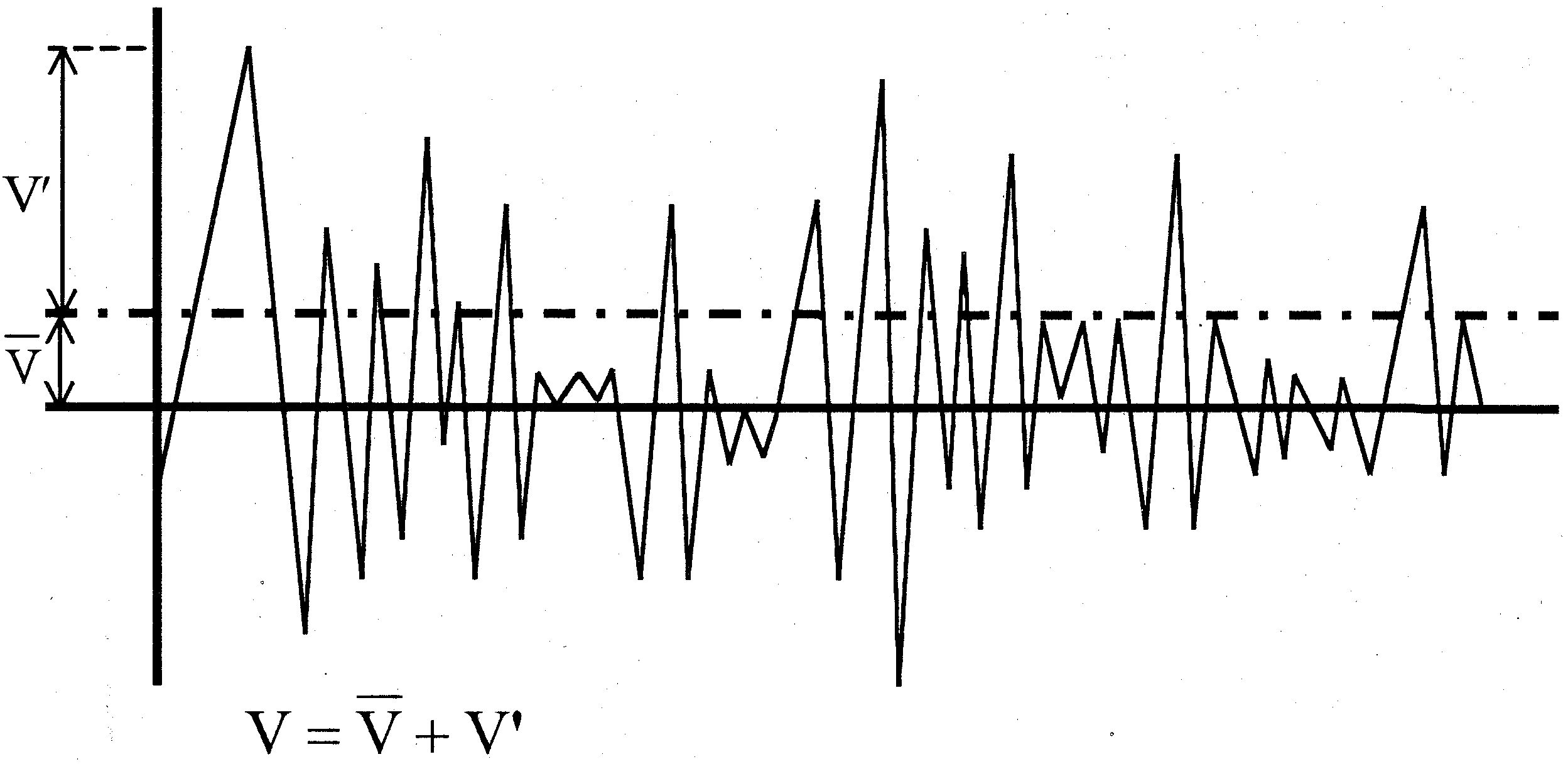 (a)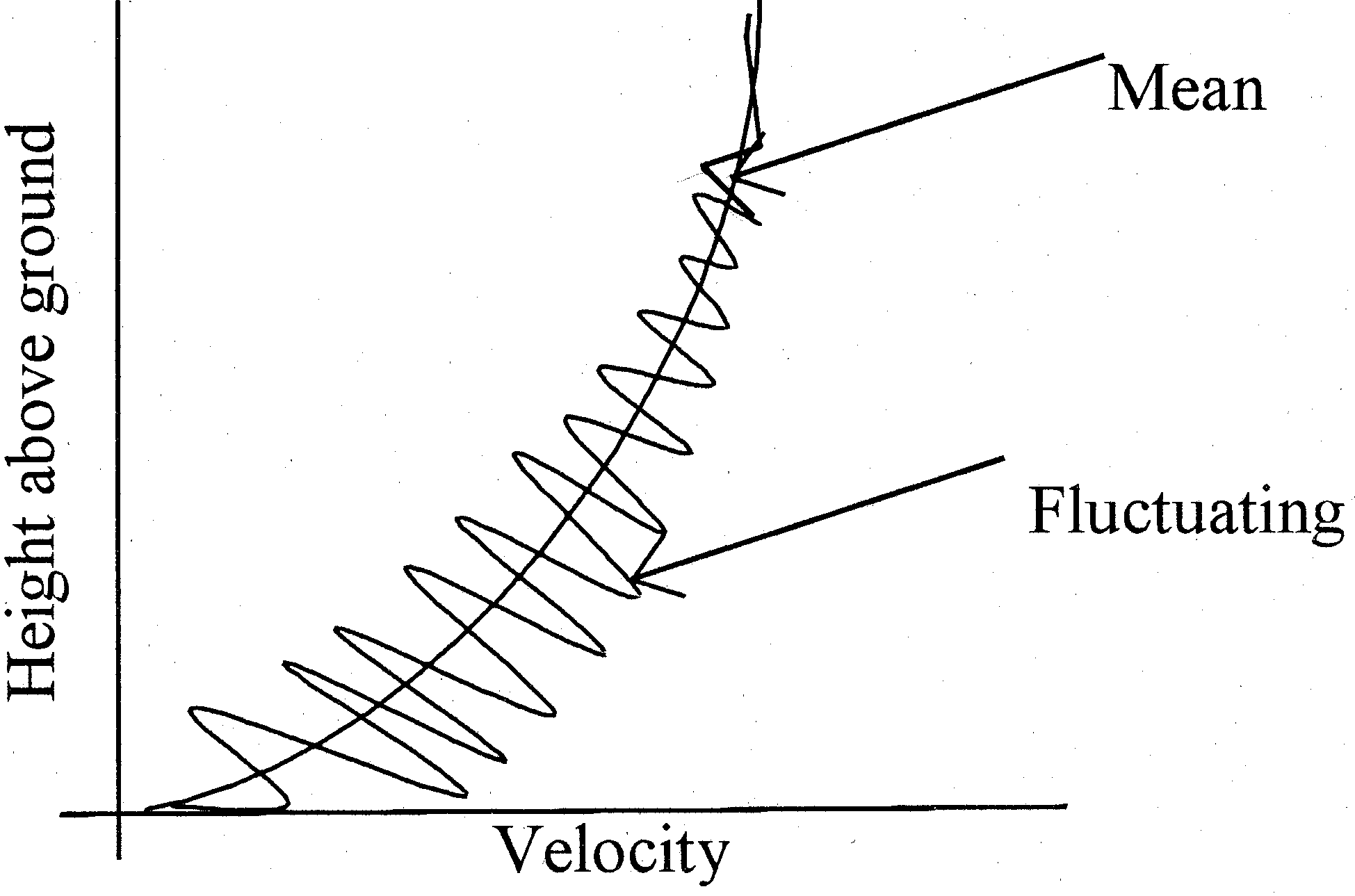 (b)